【國立中央大學100年度第期04期末綜合測驗】時間：100年11月12日（星期六）地點：本校工程五館E6-A102綜合教室座位表：謹請按考場外公告的測驗座位表順序入座，勿擅自調整座位。 其他注意事項：(1)考試當天請攜帶學員證或國民身分證或其他可證明身分之證件，以供工程會    監試人員查驗。(2)本測驗一律使用2B鉛筆劃計答案卡，劃記答案應力求清晰。(3)試題卷及答案卡務必填寫姓名(○○○)，培訓單位(中央大學)、期別碼(04 )、  座號(學號後:如1004020＝020)、科目(第一節:法規,第二節:實務,第三  單元:其它)；各節之試題卷上所示卷別務必填入答案卡上，無填寫或劃記卷  者，該科目不予計分。(4)繳卷時，謹請將試題卷及答案卡一併繳回；第三節請將政府採購法令彙編一  並繳回，未繳回者該科目成績以零分計算。(5)考試時，發現題目不清時，請於原座位舉手向監試人員詢明。  (6)請關閉一切電子儀器，以免干擾考試。  (7)其它考試規則業已詳載於學員手冊，謹請詳閱及遵守。     預祝各位順利通過考核！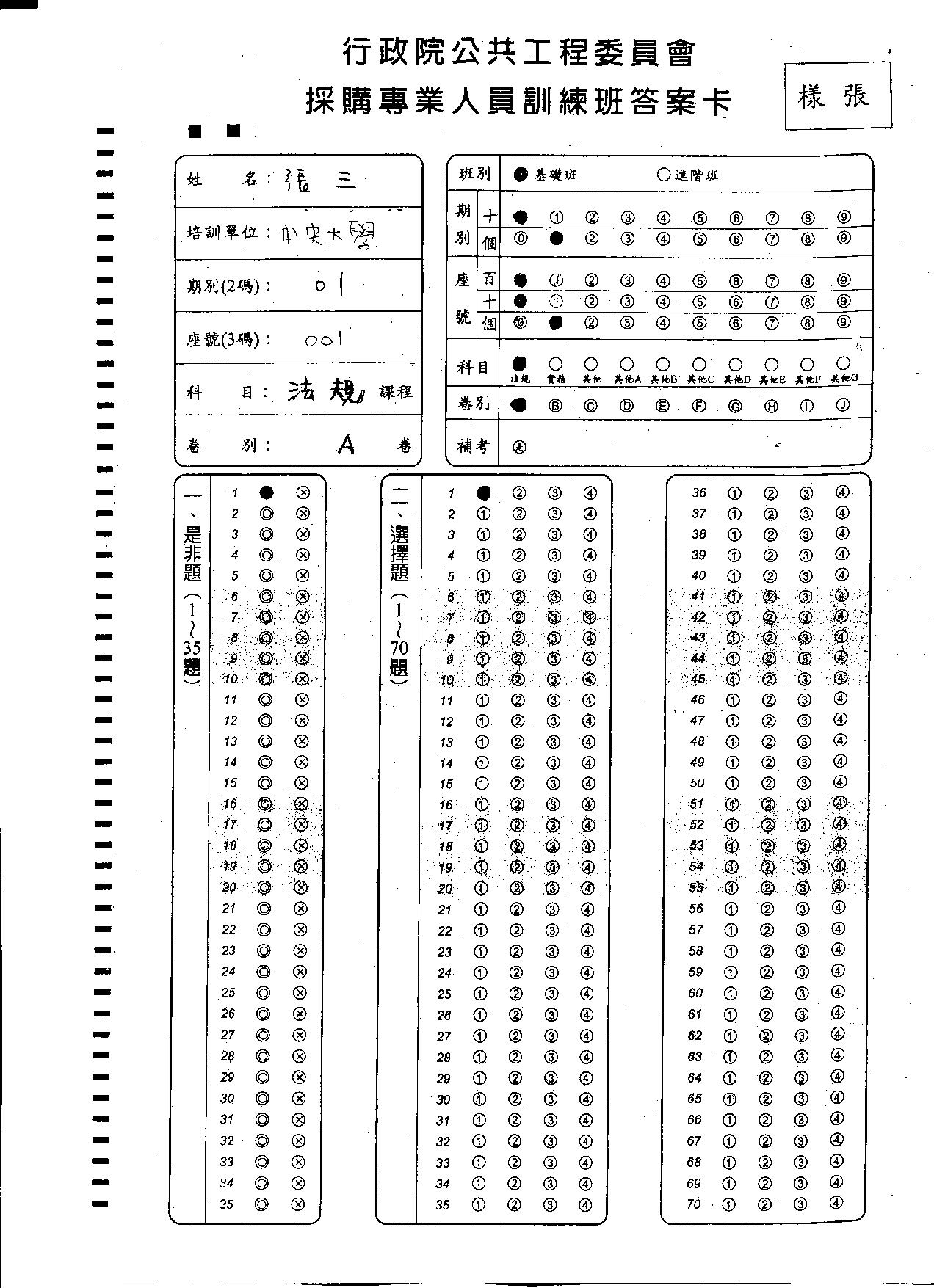 時間科目課程名稱12:30-13:00清場 （監考人員發考卷及發政府採購法令彙編）清場 （監考人員發考卷及發政府採購法令彙編）13:00~14:20法規課程政府採購法規概要14:20~14:35清場 (監考人員發考卷)清場 (監考人員發考卷)14:35~15:55實務課程工程及技術服務採購實務14:35~15:55實務課程財物及勞務採購實務14:35~15:55實務課程最有利標及評選優勝廠商14:35~15:55實務課程電子採購實務15:55~16:10清場 (監考人員發考卷)清場 (監考人員發考卷)16:10~17:30其他課程錯誤採購態樣16:10~17:30其他課程投標須知及招標文件製作16:10~17:30其他課程採購契約16:10~17:30其他課程底價及價格分析16:10~17:30其他課程爭議處理16:10~17:30其他課程道德規範及違法處置註1:考場清場時間，謹請將准考證置放於桌面上，並請迅速離開考場。工程會於發函規定，考試不得攜帶自備之政府採購法令彙編，   一律使用工程會提供之無註記之法令彙編應試。註1:考場清場時間，謹請將准考證置放於桌面上，並請迅速離開考場。工程會於發函規定，考試不得攜帶自備之政府採購法令彙編，   一律使用工程會提供之無註記之法令彙編應試。註1:考場清場時間，謹請將准考證置放於桌面上，並請迅速離開考場。工程會於發函規定，考試不得攜帶自備之政府採購法令彙編，   一律使用工程會提供之無註記之法令彙編應試。